Chicago, Indianápolis, Nashville, Memphis y Nueva Orleans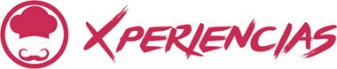 Duración: 9 días Salidas: lunes, fechas específicas, 15 de julio al 23 de septiembre 2024Mínimo 2 pasajeros.Servicios compartidos.Día 1.- ChicagoRecepción en el aeropuerto y traslado a su hotel. Resto del día libre para actividades personales. Alojamiento.Día 2.- ChicagoDesayuno Americano. Por la mañana comenzaremos el recorrido en el área financiera con la visita a uno de los edificios más altos del mundo: La Torre Willis (antiguamente llamada Sears) y tendremos la oportunidad de admirar la panorámica de varios edificios notables: el First Chicago Bank Plaza, Civic Opera House, City Hall y el imponente edificio del Estado de Illinois. Recorriendo Wacker Drive a lo largo del Rio Chicago tendremos una perfecta vista del Merchandise Mart (que perteneció a la familia Kennedy) y de las torres Marina City. Al desplazarnos hacia el sur, visitaremos la Universidad de Chicago y por la vía del Lake Shore Boulevard llegaremos al área de los museos que además nos regala la mejor vista panorámica de la ciudad. De regreso al hotel pasaremos por los parques Grand y Millennium. Tarde libre. Alojamiento.Día 3.- Chicago – IndianápolisDesayuno Americano. Hoy partimos de Chicago en viaje hacia Indianápolis donde llegaremos a medio día. Visita de la ciudad y algunos de sus monumentos más importantes, como el Capitolio Estatal de Indiana. Haremos énfasis en el famoso circuito automovilístico escenario de la legendaria carrera de 'Las 500 millas de Indianápolis' y conocido como el BrickYard. Alojamiento.Día 4.- Indianápolis – NashvilleDesayuno Americano. Salimos rumbo a Nashville, la ciudad más importante en la industria musical americana. Llegaremos al medio día haciendo inmediatamente el tour por la misma: la Universidad de Vanderbilt, el parque del Bicentenario y el Salón de la Fama de la Música Country. En la noche saldremos para visitar el Wildhorse Saloon donde tendrán la oportunidad de bailar al estilo del oeste americano al ritmo de la música Country. Alojamiento.Día 5.- Nashville – Memphis Desayuno Americano. Partimos hacia Memphis, en el mismo Estado de Tennessee y nuestra primera actividad una vez lleguemos será visitar el legendario 'Sun Studios', cuna misma del Rock and Roll. Continuamos con la visita al conmovedor Museo de los Derechos Civiles ubicado en el mismo edificio donde fue asesinado Martin Luther King en 1968. Esta noche saldremos para disfrutar de la música de la ciudad y vamos a la legendaria calle 'Beale' visitando uno de los tantos bares en la calle, para escuchar un poco de Rhythm y Blues. Alojamiento.Día 6.- Memphis – Nueva Orleans Desayuno Americano. En la mañana haremos una de las visitas más importantes del viaje: nos dirigimos a la mansión de Elvis Presley, "Graceland". Al finalizar la visita continuamos hacia el Crescent City, New Orleans donde llegaremos a últimas horas de la tarde. Alojamiento.Día 7.- Nueva OrleansDesayuno Continental. Partimos temprano con destino a Oak Alley una de las plantaciones más famoso del siglo 19. ¡Luego de visitar la plantación continuamos viaje a los famosos Swamps de Louisiana, para almorzar (no incluido) tendrán oportunidad de abordar un Swamp Boat (Opcional) para conocer el Bayou y su fauna de cerca! Regreso a New Orleans en la tarde. Alojamiento.Día 8.- Nueva OrleansDesayuno Americano. Realizaremos una visita por el barrio francés, zona de tiendas y restaurantes que ya servía de lugar de comercio desde 1791.En una mañana es posible viajar a través de tres siglos de historia, leyendas y romances por esta ciudad que nadie cuido y que sin embargo creció al ritmo de la música, de la vida libertina, del clima inclemente, la magia, las mezclas étnicas y una gastronomía única creando sus propios sonidos e imágenes como las del famosos Barrio francés y la histórica Plaza Jackson, sede del Cabildo, lugar donde se guardan los documentos que certifican que Napoleón Bonaparte le vendió a Thomas Jefferson la Luisiana francesa consolidando de esa manera el mejor negocio de la historia. De historias de vudú y la piratería se puede escuchar en el Bayou San Juan, el canal utilizado por Jean Lafitte y su banda de piratas, a nuestro paso en ruta hacia el lago Pontchartrain. Continuamos nuestro recorrido hacia el mundialmente famoso Distrito de los Jardines apreciando las majestuosas mansiones y también pasaremos por las universidades de Tulane y Loyola. Tarde libre. Alojamiento.Día 9.- Nueva OrleansDesayuno Americano. A la hora indicada traslado al aeropuerto. Fin de nuestros servicios. SE NECESITA VISA PARA INGRESAR A ESTADOS UNIDOSIncluye:8 noches de alojamiento en régimen alojamiento y desayuno americanoBase hotel Turista SuperiorIncluye 8 Desayunos AmericanosIncluye admisión a Graceland, Country Music Hall of Fame, Wildhorse Saloon, Museo derechos civiles, Sun Studios, Preservation Hall y Willis Tower Chicago y Indianapolis SpeedwayIncluye Admision a Oak Alley PlantationAsistencia de viaje básicaNo incluye:Boleto aéreo internacional Alimentos no mencionados.PropinasTodo servicio no descrito en el precio incluyeAsistencia de viaje de cobertura amplia. Consultar por alguna opción.Visa de Ingreso a USAImportante:Máximo 2 menores por habitación, compartiendo con 2 adultos.Edad de los menores 0 a 11 años.Los hoteles están sujetos a cambio según la disponibilidad al momento de la reserva por el tour operador. En ciertas fechas, los hoteles propuestos no están disponibles debido a eventos anuales preestablecidos. En esta situación, se mencionará al momento de la reserva y confirmaremos los hoteles disponibles de la misma categoría de los mencionados.Cotización en habitaciones estándar. En caso de preferir habitaciones superiores favor de consultar suplementos.No se reembolsará ningún traslado o visita en el caso de no disfrute o de cancelación del mismo.El orden de las actividades puede tener modificacionesAl momento de su registro en el hotel, una tarjeta de crédito le será requerida, esto es con el fin de garantizar que usted se compromete a no dañar la habitación y dejarla en las mismas condiciones que le fue entregada. La Tarjeta de crédito le ayudara también para abrir crédito dentro de las instalaciones del hotel para consumo interno. Manejo de Equipaje en el autobús máximo de 1 maleta por persona. En caso de viajar con equipaje adicional se generan costos extras que pueden ser cobrados en destino.  Para poder confirmar los traslados debemos recibir la información completa a más tardar 30 días antes de la salida. Si no recibimos esta información el traslado se perderá sin reembolso.Los traslados esperan hasta 1.30hrs desde que aterriza el vuelo para el pick up de los hoteles.Los traslados regulares entre las 23hrs y 06hrs tienen un cargo extra del 30.00USD por pasajero.Precios sujetos a confirmación y Black OutsEn caso de no reunir número suficiente de participantes, circuito se realizará en modernos minibuses o vanes.Los horarios de llegadas y salidas de los itinerarios pudieran cambiar debido al clima o por la duración de tours opcionales que algunos pasajeros lleven a cabo.SALIDAS SALIDAS 20242024JULIO15, 29AGOSTO12, 26SEPTIEMBRE9, 23HOTELES PREVISTOS O SIMILARESHOTELES PREVISTOS O SIMILARESHOTELES PREVISTOS O SIMILARESCIUDADHOTELCAT.CHICAGOHAMPTON INN CHICAGO DOWNTOWN / MAGNIFICENT MILLETINDIANAPOLISHOLIDAY INN EXPRESS & SUITES INDIANAPOLIS DOWNTOWNTNASHVILLECLARION HOTEL NASHVILLE DOWNTOWN-STADIUMTMEMPHISDOUBLETREE BY HILTON MEMPHIS DOWNTOWNTNUEVA ORLEANSWYNDHAM NEW ORLEANS FRENCH QUARTERTCHECK IN - 15:00HRS // CHECK OUT- 11:00HRSCHECK IN - 15:00HRS // CHECK OUT- 11:00HRSCHECK IN - 15:00HRS // CHECK OUT- 11:00HRSTARIFA POR PERSONA EN USDTARIFA POR PERSONA EN USDTARIFA POR PERSONA EN USDTARIFA POR PERSONA EN USDTARIFA POR PERSONA EN USDTARIFA POR PERSONA EN USDSOLO SERVICIOS TERRESTRESSOLO SERVICIOS TERRESTRESSOLO SERVICIOS TERRESTRESSOLO SERVICIOS TERRESTRESSOLO SERVICIOS TERRESTRESSOLO SERVICIOS TERRESTRESDBLTPLCPLSGLMNRRUTA DE LA MÚSICA31802860269044801880TARIFA POR PERSONA EN USDTARIFA POR PERSONA EN USDTARIFA POR PERSONA EN USDTARIFA POR PERSONA EN USDTARIFA POR PERSONA EN USDTARIFA POR PERSONA EN USDSERVICIOS TERRESTRES Y AÉREOSSERVICIOS TERRESTRES Y AÉREOSSERVICIOS TERRESTRES Y AÉREOSSERVICIOS TERRESTRES Y AÉREOSSERVICIOS TERRESTRES Y AÉREOSSERVICIOS TERRESTRES Y AÉREOSDBLTPLCPLSGLMNRRUTA DE LA MÚSICA36003280311049002300RUTA AÉREA PROPUESTA CON UNITED AIRLINES SALIENDO DE LA CIUDAD DE MÉXICO: MÉXICO - CHICAGO - NUEVA ORLEANS - HOUSTON - MÉXICOIMPUESTOS (SUJETOS A CONFIRMACIÓN): 300 USD POR PASAJEROLOS VUELOS SUGERIDOS NO INCLUYEN FRANQUICIA DE EQUIPAJE - COSTO APROXIMADO 40 USD POR TRAMO POR PASAJERO.SUPLEMENTO PARA VUELOS DESDE EL INTERIOR DEL PAÍS - CONSULTAR CON SU ASESOR TRAVEL SHOPTARIFAS SUJETAS A DISPONIBILIDAD Y CAMBIO SIN PREVIO AVISO SE CONSIDERA MENOR DE 0 A 11 AÑOSVIGENCIA: 15 DE JULIO AL 23 DE SEPTIEMBRE 2024CONSULTAR SUPLEMENTOS PARA TEMPORADA ALTA